Опросник САН
(самочувствие, активность, настроение)Тест предназначен для оперативной оценки самочувствия, активности и настроения (по первым буквам этих функциональных состояний и назван опросник).
Испытуемых просят соотнести свое состояние с рядом признаков по многоступенчатой шкале. Шкала состоит из индексов (3 2 1 0 1 2 3) и расположена между тридцатью парами слов противоположного значения, отражающих подвижность, скорость и темп протекания функций (активность), силу, здоровье, утомление (самочувствие), а также характеристики эмоционального состояния (настроение). Испытуемый должен выбрать и отметить цифру, наиболее точно отражающую его состояние в момент обследования.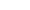 Инструкция. «Вам предлагается описать свое состояние, которое Вы испытываете в настоящий момент, с помощью таблицы, состоящей из 30 полярных признаков. Вы должны в каждой паре выбрать ту характеристику, которая наиболее точно описывает ваше состояние, и отметить цифру, которая соответствует степени (силе) выраженности данной характеристики».Или «Выберите и отметьте цифру, наиболее точно отражающую ваше состояние в данный момент».Обработка результатов и интерпретация    При обработке оценки респондентов перекодируются следующим образом: индекс 3, соответствующий неудовлетворительному самочувствию, низкой активности и плохому настроению, принимается за 1 балл; следующий за ним индекс 2 – за 2; индекс 1 – за 3 балла и так до индекса 3 с противоположной стороны шкалы, который соответственно принимается за 7 баллов (внимание: полюса шкалы постоянно меняются). Положительные состояния всегда получают высокие баллы, а отрицательные низкие. По этим «приведенным» баллам и рассчитывается среднее арифметическое как в целом, так и отдельно по активности, самочувствию и настроению. Для этого полученные показатели по каждой категории делятся на 10, а для получения целостного представления – суммируются по всем трем и делятся на 30. Оценки, превышающие 4 балла, говорят о благоприятном состоянии обследуемого, оценки ниже четырех свидетельствуют об обратном.При анализе функционального состояния важны не только значения отдельных его показателей, но и их соотношение. У отдохнувшего человека оценки активности, настроения и самочувствия обычно примерно равны. По мере нарастания усталости соотношение между ними изменяется за счет относительного снижения самочувствия и активности по сравнению с настроением.Ключ Вопросы на самочувствие – 1, 2, 7, 8, 13, 14, 19, 20, 25, 26.Вопросы на активность – 3, 4, 9, 10, 15, 16, 21, 22, 27, 28.Вопросы на настроение – 5, 6, 11, 12, 17, 18, 23, 24, 29, 30.32101231Самочувствие хорошееСамочувствие плохое2Чувствую себя сильнымЧувствую себя слабым3ПассивныйАктивный4МалоподвижныйПодвижный5ВеселыйГрустный6Хорошее настроениеПлохое настроение7РаботоспособныйРазбитый8Полный силОбессиленный9МедлительныйБыстрый10БездеятельныйДеятельный11СчастливыйНесчастный12ЖизнерадостныйМрачный13НапряженныйРасслабленный14ЗдоровыйБольной15БезучастныйУвлеченный16РавнодушныйВзволнованный17ВосторженныйУнылый18РадостныйПечальный19ОтдохнувшийУсталый20СвежийИзнуренный21СонливыйВозбужденный22Желание отдохнутьЖелание работать23СпокойныйОзабоченный24ОптимистичныйПессимистичный25ВыносливыйУтомляемый26БодрыйВялый27Соображать трудноСоображать легко28РассеянныйВнимательный29Полный надеждРазочарованный30ДовольныйНедовольный